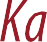 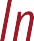 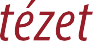 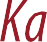 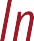 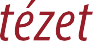 1068 Budapest, Városligeti fasor 42. | postacím: 1406 Budapest, Pf. 68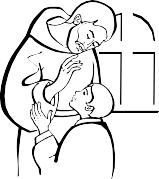 telefon: (+36-1) 479-3000 | honlap: www.katped.hu TELJESÍTÉSI IgazolásIgazoljuk, hogyszaktanácsadó, a Katolikus Pedagógiai Intézet (OM azonosító: 101740) és a …………………………………………………………………………. (megbízó szervezet  neve)  megbízásából az alábbi  feladatot teljesítette: (rövid szöveges leírás)A végzett feladat időpontja:	Az igazolást kiadó intézmény (szervezet) neve: 	Címe: 	Dátum: 		ph.	________________________________		  vezetőCsatolt mellékletek: (a megfelelő aláhúzandó)jelenléti ívegyéb: 		Igazolás befogadása (Katolikus Pedagagógai Intézet):Igazolom, hogy a megbízott a feladatot elvégezte.Budapest,  	________________________________		      aláírásNév:Oktatási azonosító: